       2024中国钢铁市场展望暨“我的钢铁”年会  参会回执及注意事项会务组热线:张经理021-26093736   邮箱:zhangshiman@mysteel.com单位名称姓    名部   门职   务手  机扬子江丽笙精选酒店 □绿色建筑 □钢管 □黑色策略□单床房585元   共    间 入住时间      至      □双床房585元   共    间 入住时间      至      虹桥锦江大酒店 □特钢 □钢铁进出口□单床房585元  共    间 入住时间      至      □双床房585元  共    间 入住时间      至      圣诺亚皇冠假日酒店 □冷镀 □热轧□单床房650元  共    间 入住时间      至      □双床房650元  共    间 入住时间      至      虹桥宾馆□单床房550元  共    间 入住时间      至      □双床房550元  共    间 入住时间      至      大华长风华邑酒店□单床房800元  共    间 入住时间      至      □双床房800元  共    间 入住时间      至      扬子江丽笙精选酒店 □绿色建筑 □钢管 □黑色策略□单床房585元   共    间 入住时间      至      □双床房585元   共    间 入住时间      至      虹桥锦江大酒店 □特钢 □钢铁进出口□单床房585元  共    间 入住时间      至      □双床房585元  共    间 入住时间      至      圣诺亚皇冠假日酒店 □冷镀 □热轧□单床房650元  共    间 入住时间      至      □双床房650元  共    间 入住时间      至      虹桥宾馆□单床房550元  共    间 入住时间      至      □双床房550元  共    间 入住时间      至      大华长风华邑酒店□单床房800元  共    间 入住时间      至      □双床房800元  共    间 入住时间      至      扬子江丽笙精选酒店 □绿色建筑 □钢管 □黑色策略□单床房585元   共    间 入住时间      至      □双床房585元   共    间 入住时间      至      虹桥锦江大酒店 □特钢 □钢铁进出口□单床房585元  共    间 入住时间      至      □双床房585元  共    间 入住时间      至      圣诺亚皇冠假日酒店 □冷镀 □热轧□单床房650元  共    间 入住时间      至      □双床房650元  共    间 入住时间      至      虹桥宾馆□单床房550元  共    间 入住时间      至      □双床房550元  共    间 入住时间      至      大华长风华邑酒店□单床房800元  共    间 入住时间      至      □双床房800元  共    间 入住时间      至      酒店房型及论坛扬子江丽笙精选酒店 □绿色建筑 □钢管 □黑色策略□单床房585元   共    间 入住时间      至      □双床房585元   共    间 入住时间      至      虹桥锦江大酒店 □特钢 □钢铁进出口□单床房585元  共    间 入住时间      至      □双床房585元  共    间 入住时间      至      圣诺亚皇冠假日酒店 □冷镀 □热轧□单床房650元  共    间 入住时间      至      □双床房650元  共    间 入住时间      至      虹桥宾馆□单床房550元  共    间 入住时间      至      □双床房550元  共    间 入住时间      至      大华长风华邑酒店□单床房800元  共    间 入住时间      至      □双床房800元  共    间 入住时间      至      扬子江丽笙精选酒店 □绿色建筑 □钢管 □黑色策略□单床房585元   共    间 入住时间      至      □双床房585元   共    间 入住时间      至      虹桥锦江大酒店 □特钢 □钢铁进出口□单床房585元  共    间 入住时间      至      □双床房585元  共    间 入住时间      至      圣诺亚皇冠假日酒店 □冷镀 □热轧□单床房650元  共    间 入住时间      至      □双床房650元  共    间 入住时间      至      虹桥宾馆□单床房550元  共    间 入住时间      至      □双床房550元  共    间 入住时间      至      大华长风华邑酒店□单床房800元  共    间 入住时间      至      □双床房800元  共    间 入住时间      至      扬子江丽笙精选酒店 □绿色建筑 □钢管 □黑色策略□单床房585元   共    间 入住时间      至      □双床房585元   共    间 入住时间      至      虹桥锦江大酒店 □特钢 □钢铁进出口□单床房585元  共    间 入住时间      至      □双床房585元  共    间 入住时间      至      圣诺亚皇冠假日酒店 □冷镀 □热轧□单床房650元  共    间 入住时间      至      □双床房650元  共    间 入住时间      至      虹桥宾馆□单床房550元  共    间 入住时间      至      □双床房550元  共    间 入住时间      至      大华长风华邑酒店□单床房800元  共    间 入住时间      至      □双床房800元  共    间 入住时间      至      说明:①请需要会务组预定住宿的参会代表务必详细填选左侧全部信息。②10月31日（含）前报名并完成付款，可享早鸟票价格。③房间价格为基础房型价格，升级房型价格以后期组委会公布为准。④为方便服务，汇款时请注明“2024我的钢铁年会会务费”字样，写明参会单位名称，并将汇款凭证复印件及“参会回执表”传真至大会会务组。报到时请携带并出示汇款凭证。⑤产业峰会:报名参加钢铁年会产业峰会的请在表格内备注。产业峰会在12月15日召开，请参会代表关注具体的时间地点，合理安排酒店及行程。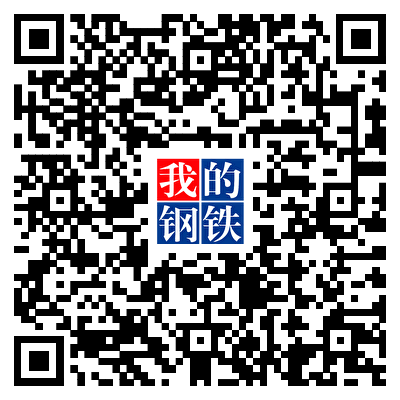 可扫码了解更多大会细节参会费用（含会刊费、会务费、会议期间餐费，不含住宿费）10月31日（含）之前付款10月31日（含）之前付款早鸟票：人民币2888元/人参会费用（含会刊费、会务费、会议期间餐费，不含住宿费）11月1日-12月14日（含）期间付款11月1日-12月14日（含）期间付款标准票：人民币3500元/人参会费用（含会刊费、会务费、会议期间餐费，不含住宿费）12月15 日（含）之后及现场付款12月15 日（含）之后及现场付款现场票：人民币4000元/人汇款方式汇款名称:上海钢联电子商务股份有限公司   税号:913100006317557680开户行:中国建设银行股份有限公司上海宝钢宝山支行公司 账号:31001913100052501232汇款名称:上海钢联电子商务股份有限公司   税号:913100006317557680开户行:中国建设银行股份有限公司上海宝钢宝山支行公司 账号:31001913100052501232汇款名称:上海钢联电子商务股份有限公司   税号:913100006317557680开户行:中国建设银行股份有限公司上海宝钢宝山支行公司 账号:31001913100052501232回执传真邀请人: